Outline and summaries personal information for designing a fitness training programme (1A.1, 2A.P1, 2A.M1)Goal Setting- SMARTER Goal:S- 														M-														A-														R-														T-														E-														R -														 Short Term Goal:Medium Term Goal:Long Term Goal:Aims:Objectives:Personal Goal – Using the research you have gathered regarding goal setting, you need to set yourself a personal goal to achieve within your personal training programme, with aims and objectives to support this: (2A.P1, 2A.M1, 2A.D1)Describe/Assess/Justify how your personal goal is a SMARTER goal: (2A.P1, 2A.M1, 2A.D1)Describe why lifestyle and physical activity history is important when designing & carrying out a training programme (2A.P1)Describe/Assess/Justify how you would use a Medical History Questionnaire to gather lifestyle and physical activity history (2A.P1, 2A.M1, 2A.D1)Featherstone Fitness Suite PARQName:	 						 	Age__	 Sex: M/FSystolic 	Diastolic	Resting heart rate 	Height:		Weight_______MEDICAL INFORMATIONAre you female over 55 or male over 45 and not engaging in regular physical activity: Y   NHas your doctor ever said that you have a heart condition?	Y	NDo you feel pain in your chest when you do physical activity?	Y	NIn the past month have you ever had chest pain when you were not	Y	Ndoing physical activity?Do you lose your balance because of dizziness or do you ever lose	Y	Nconsciousness?Do you have a bone or joint problem that could be made worse by	Y	Na change in physical activity?Is your doctor currently prescribing you drugs	Y	N(e.g. water pills, Beta-Blockers) for your blood pressure or heart condition?Are you taking any regular prescribed medication?………………………….	Y	NDo you know of any other reason why you should not do physical activity?	Y	NIs there a history of heart disease in your family	Y	NAre you currently following a regular exercise program and if so for how long and how many times a week? ……………………………………………………….	Please provide information relating to the following: (if not applicable please indicate by writing ‘n/a’)Any major surgery you have had in the last 10 years (if positive, use care)…………………………………………………Any major surgery you have had in the last 2 years (if positive, exercise care)………………………………………………………………………Any serious medical conditions you suffer from (e.g. diabetes, epilepsy) (if positive classify as with disease)…………………………………………………………………………………….Any minor medical condition you suffer from (e.g. asthma) (if positive, use care) ………………………………………………………………………………………………………..Any orthopaedic condition or injuries you may have (e.g. osteoporosis, arthritis, bursitis, sore joints, back pain) (if positive, refer)……………………………………….…………………Any prescribed medications or dietary supplements you are currently taking (please give details of the type and dosage of the prescription) (if positive, use care)…………….……………………………………………………………………Any allergies, especially to drugs (e.g. penicillin) (ensure that if required, this information is available to any emergency services)…………………………………………………………... …………………………………….………………………………………………………………….Has your GP ever told you that you are overweight?	Y	N(Secondary risk factor)Has your GP ever told you that you have high blood pressure?	Y	N(CHD risk factor)Has your GP ever told you have high cholesterol?	Y	N(CHD risk factor)Do you smoke?	Y	N(CHD risk factor)If yes, how many cigarettes per day?	…………….Are you pregnant or post-partum less than six weeks?	Y	N(Refer) DISCLAIMERI declare that to the best of my knowledge I have given the correct information. I understand the gym team are notdoctors and can’t give me medical advice. I understand that I need a full induction before I can use the equipment. The employees of Featherstone sports centre are not responsible for any damage that may arise from participation in physical activity in the centre.Signature							 Date 			Outline & describe the importance of FITT principles (1A.3)The basic principles of training (FITT):FITT Principles:(Unit 1 Content)F														I														T														T														In order to design your training programme, you need to describe/explain/justify how will you use training principles within your training programme (2A.P3, 2A.M2, 2A.D1)Intensity (Target Zones, Heart Rate, Borg Scale, Relationship between Rpe & HR)Progressive Overload:Specificity:Individual Differences:Variation:Rest & Recovery:Adaptation:Reversibility:Features of a safe design:Pre Exercise:Post Exercise:Creativity within the programme:Selection of appropriate training methods: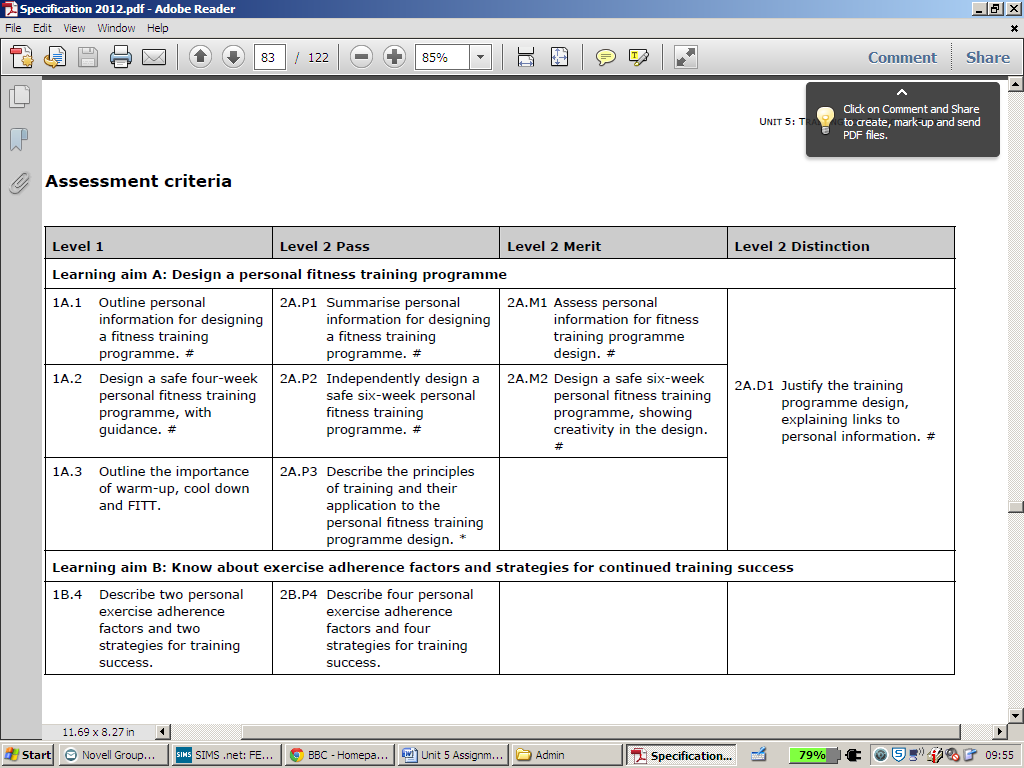 DescriptionExampleDescriptionExampleDescriptionExample